В целях изучения мнения населения проводился опрос на тему: «Как Вы распоряжаетесь своими доходами в повседневной жизни?» Сроки проведения опроса с 17.06.2020 года по 30.06.2020 года.Количество респондентов (на 30 июня 2020 года) принявших участие в данном опросе составило 376 человек.Опрос проводился через социальную сеть "ВКОНТАКТЕ" (на страницах Финансовое управление АМР "Княжпогостский" и г.Емва (Княжпогостский район)).Опрос показал, что:-18%  стараются сначала что-то отложить (на крупные покупки, другие расходы), а остальные деньги тратят на текущие нужды;-17%  тратят деньги на текущие нужды, а что остаётся – откладывают;-59% тратят все деньги на текущие нужды, а отложить ничего не удаётся;-6% затрудняются ответитьВыражаем благодарность всем принявшим участие в опросе, за активную жизненную позицию и участие в жизни района. https://vk.com/club30322775acte?w=wall-30322775_248019%2Fall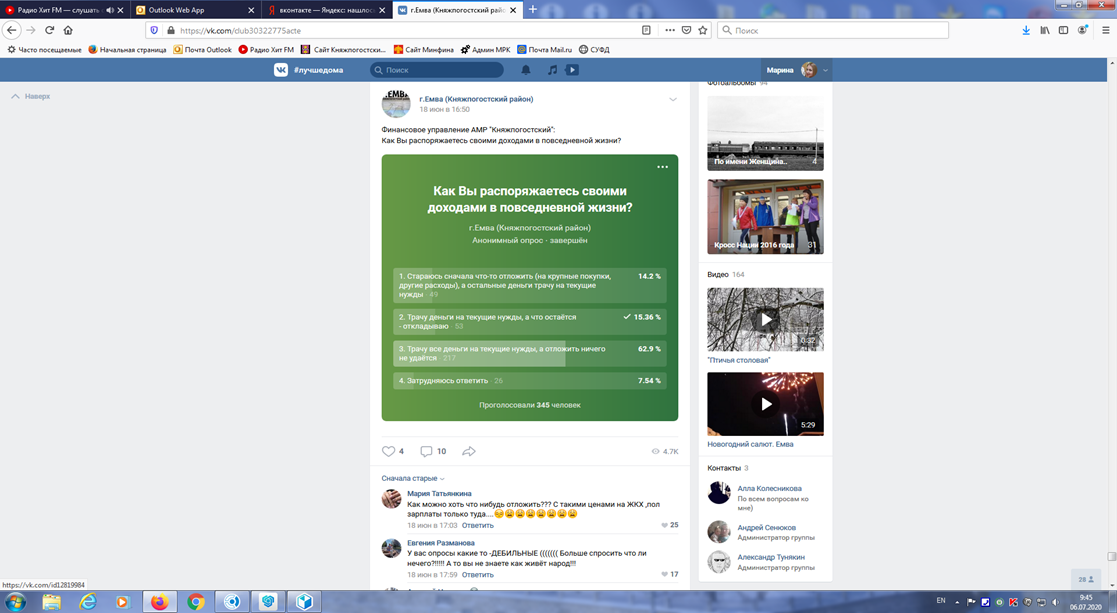 https://vk.com/public131439759?w=wall-131439759_483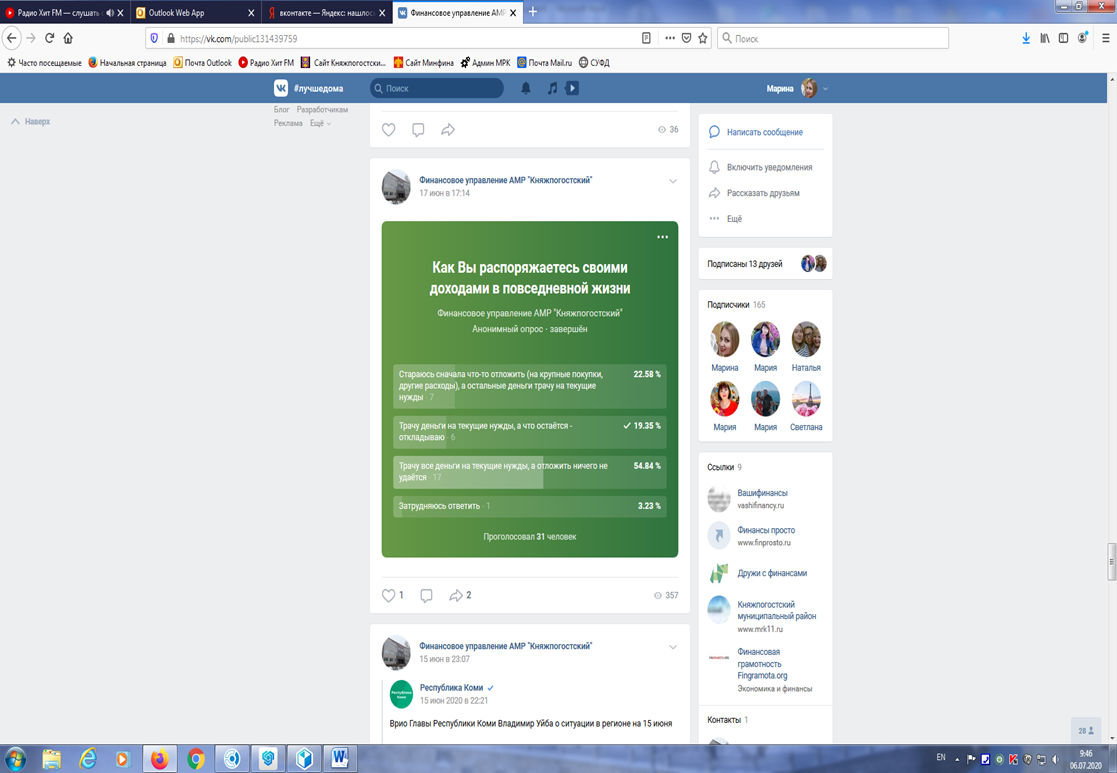 